Publicado en White Plains el 13/08/2024 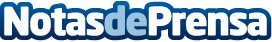 Loar Holdings Inc. presenta los resultados del segundo trimestre de 2024 y revisa al alza sus previsionesLoar Holdings Inc. (NYSE:LOAR)  ha comunicado unos resultados récord para el segundo trimestre de 2024Datos de contacto:Ian McKillopLoar Group Investor Relations+1 877-407-0670Nota de prensa publicada en: https://www.notasdeprensa.es/loar-holdings-inc-presenta-los-resultados-del Categorias: Internacional Finanzas Actualidad Empresarial http://www.notasdeprensa.es